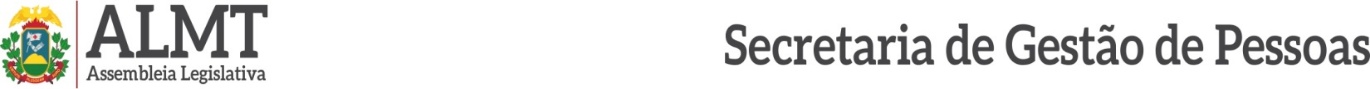 PORTARIA Nº 262/2021O SECRETÁRIO DE GESTÃO DE PESSOAS DA ASSEMBLEIA LEGISLATIVA DO ESTADO DE MATO GROSSO, no uso das atribuições que lhe confere o Ato da Mesa Diretora n° 029/2021, de 02/02/2021.RESOLVEConceder férias aos servidores abaixo relacionados, com percepção da vantagem prevista no artigo 95 da Lei Complementar nº 04 de 15/10/1990, a serem usufruídas nos seguintes períodos:REGISTRADO, PUBLICADO, CUMPRA-SE.Secretaria de Gestão de Pessoas da Assembleia Legislativa do Estado de Mato Grosso, em Cuiabá, 13 de setembro de 2021.Domingos Savio Boabaid ParreiraSecretário de Gestão de PessoasMATRÍ-CULASERVIDORPERÍODO AQUISITIVODATA DOUSUFRUTOTOTAL DE DIAS25222ALAERCIO SOARES MARTINS2020/202101/09/2021 a 30/09/20213041066ALEXANDRE PEDERSOLI2019/202001/10/2021 A 20/10/20212022620ALMIR TEIXEIRA LOPES JUNIOR2019/202015/09/2021 A 14/10/20213040961ALVARO HENRIQUES MOLINA 2018/201913/09/2021 a 22/09/20211040842AMALIA RONDON BEZERRA DE PAULO2019/202018/10/2021 A 01/11/20211541703ANA PAULA DOS SANTOS PEREIRA2018/201918/10/2021 a 27/10/20211040999ANDRE FERREIRA DE OLIVEIRA2019/202015/10/2021 a 29/10/20211522183ANDREA LUIZA DE CARVALHO BOURET2019/202008/09/2021 a 22/09/20211540980ANGELO XAVIER VARELA2018/202004/10/2021 a 18/10/20211542401ANNA CLAUDIA SANTANA NUNES SERRA2017/201823/08/2021 a 21/09/20213042401ANNA CLAUDIA SANTANA NUNES SERRA2018/201922/09/2021 a 21/10/2021309659ANTONIO AUGUSTO MIRANDA SOUZA2017/201801/09/2021 a 30/09/2021309659ANTONIO AUGUSTO MIRANDA SOUZA2018/201901/10/2021 a 30/10/20213041798ANTONIO HENRIQUE DE AQUINO TEIXEIRA FILHO2019/202013/10/2021 a 27/10/20211533583APARECIDA ANGELINA BERTOLINO2020/202118/10/2021 a 01/11/20211518673CLAUDIO OLIVEIRA DO NASCIMENTO2018/201909/06/2021 A 08/07/20213018673CLAUDIO OLIVEIRA DO NASCIMENTO2019/202009/07/2021 A 07/08/20213018673CLAUDIO OLIVEIRA DO NASCIMENTO2020/202109/08/2021 A 07/09/20213041810CLEITON PEREIRA BRUM2019/202013/10/2021 A 27/10/20211542944CLEONICE SANTOS SILVA NETA2020/202101/09/2021 A 30/09/20213042187DANIELA CRISTINA MATOS GOMES ARRUDA2019/202014/09/2021 A 03/10/20212041856DAYANNE PRISCILLA ZARK BORGES2020/202120/09/2021 A 09/10/20212026651DOMINGAS RAMOS DA SILVA2020/202101/10/2021 A 30/10/20213020215EDILSON LUCIO CAMARGO2020/202101/09/2021 a 15/09/20211514448EDSON GUILHERME PIRES2020/202120/09/2021 a 19/10/20213041898ELTON VINICIUS BILHALVA SOUSA2020/202114/10/2021 A 28/10/20211543228 EDINEIA CHOMEN2019/202004/10/2021 a 02/11/20213041868ENDSON SANTANA SOUZA E SILVA2019/202013/10/2021 A 27/10/20211526180EVANIRA CARMEN DO PRADO SILVA2020/202117/09/2021 a 01/10/20211541906EWERTON VIEGAS ROMEO MIRANDA2020/202114/10/2021 A 28/10/20211541089FABIANO AUGUSTO CAVALCANTI DE ALBUQUERQUE 2019/202001/10/2021 a 15/10/20211522366FAUSTINO PARANHOS DA SILVA2020/202101/10/2021 a 30/10/20213043431FERNANDA ELISA TRINDADE2020/202120/10/2021 a 29/10/20211041339FERNANDA LOURIZETH RAMOS MENEZES2020/202101/10/2021 a 30/10/20213020599GERALDO DA PAIXAO DE SOUZA BARBOSA2019/202004/10/2021 a 02/11/20213041004GUSTAVO SILVA DA SILVA2019/202004/10/2021 a 23/10/20212022089JOAO BATISTA MARTINEZ MARCAL2020/202123/08/2021 a 21/09/20213042315JOÃO BENEDITO BOTELHO2019/202023/08/2021 a 06/09/20211540960JORGE LUIZ GONCALVES DE QUEIROZ2019/202004/10/2021 a 18/10/20211522815KARLA CRISTINA GOMES2018/201917/09/2021 a 01/10/20211525118LAERCIO DE FIGUEIREDO 2020/202104/10/2021 a 02/11/20213041068LARISSA CAVALCANTE DE CAMPOS2018/201920/10/2021 a 29/10/20211041030LUIZ EDUARDO DE OLIVEIRA2020/202113/10/2021 a  22/10/20211022665LUIZ GERALDO MARCHETTI2020/202101/10/2021 a 10/10/2021107663LUIZ MARCIO BASTOS POMMOT2020/202127/09/2021 a 26/10/20213042108MARIA ÂNGELA SÊCCO THOMÉ DE SOUZA 2019/202013/10/2021 a 27/10/20211541444MARIA CONCEICAO CAMPOS MUZZI2020/202104/10/2021 a 02/11/20213022133MARILZA CHAGAS LOPES DE SANTANA2020/202101/10/2021 a 30/10/20213042183MARINA CARLA AVALONE 2019/202013/10/2021 a 22/10/20211043611MÁRIO CÉSAR SANCHES KONO DE OLIVIERA2020/202120/10/2021 a 29/10/20211033635MARIO KAZUO IWASSAKE2020/202113/10/2021 a 27/10/20211541289MARLETE SILVA DA CRUZ2020/202101/10/2021 a 30/10/20213026957MOACIR CAMPOS SOARES2019/202001/10/2021 a 30/10/20213026342NARCISO FERREIRA VIANA2020/202101/10/2021 a 30/10/20213041870PABLO GUSEN2019/202018/10/2021 A 01/11/20211524044PATRICIA CRISTINA DE OLIVEIRA SILVA 2020/202118/10/2021 a 16/11/20213021263PAULO DE TARSO CARVIELLI2020/202104/10/2021 A 18/10/20211522532PAULO DE TARSO VIEGAS FERREIRA MENDES2020/202101/10/2021 a 30/10/20213041620PAULO HENRIQUE COIMBRA PEREIRA2019/202013/10/2021 a 22/10/20211041952PRISCILA MENDES PEDROSO2020/202118/10/2021 A 27/10/20211041550PRISCILLA ALINE GONÇALVES MARQUES 2019/202019/10/2021 a 28/10/20211021964RAFAEL CARLOS OJEDA FERREIRA 2019/202004/10/2021 a 18/10/20211540959RAFAELA FREITAS SIQUEIRA2019/202029/09/2021 a 08/10/20211032594REINALDO DIAS DE SOUZA2020/202107/10/2021 a 21/10/20211541118RENAN OLIVEIRA E RAINHO CUNHA2020/202113/10/2021 a 22/10/20211043283RENATA DE OLIVEIRA BORGES2019/202001/10/2021 a 30/10/20213041050RENATO VICENTE PARTEZANI2018/201919/10/2021 a 28/10/20211041060RICARDO GOMES SERGIO SOUZA 2018/201919/10/2021 A 28/10/20211043343RICHARD LUCAS SANTANA VIEIRA PRADO DE MORAES2019/202013/10/2021 a 22/10/20211041079RODOLFO SANTOS RAMOS2018/201908/09/2021 a 07/10/20213043411ROSIMEIRE GOMES DE BRITO2020/202114/09/2021 a 13/10/20213041858SARA CARVALHO NORMANDO2019/202013/10/2021 a 22/10/20211025129SERGIO CAETANO CARDOSO2020/202118/10/2021 A 01/11/20211523226SIMONE BALENA DE BRITO 2020/202101/10/2021 a 30/10/20213026071SIMONE VIEIRA TOLENTINO BOMFIM2019/202027/08/2021 a 05/09/20211026071SIMONE VIEIRA TOLENTINO BOMFIM2020/202106/09/2021 a 05/10/20213041834 SORAIA DIAS SANTOS2020/202104/10/2021 a 02/11/20213041872THIAGO DOS SANTOS PEREIRA2020/202101/10/2021 a 10/10/20211041872THIAGO DOS SANTOS PEREIRA2020/202113/10/2021 a 22/10/20211023194VARNEY FIGUEIREDO DE LIMA2016/201706/10/2021 A 20/10/20211533765VALDECIR CARDOSO DE ALMEIDA2020/202101/10/2021 a 30/10/20213042179VIVIANE RODRIGUES VILELA2020/202101/10/2021 a 30/10/20213021180WALESKA CARDOSO2018/201915/10/2021 a 29/10/202115